Pestalozzistr. 1  85084 Reichertshofen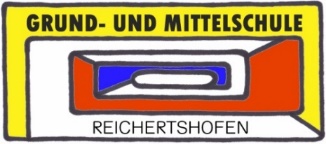 Tel.: 08453 347780 Fax: 08453 30695Mail: sekretariat@schule-reichertshofen.deHomepage: www.schule-reichertshofen.deFrühstückslotsen gesucht!Jedes fünfte Kind in Bayern startet seinen Schultag mit leerem Magen. Das bedeutet schnell nachlassende Konzentration, schlechteren Lernerfolg und damit schlechtere Bildungschancen.Daher hat sich die Grund- und Mittelschule Reichertshofen bei der bllv kinderhilfe für das sog. denkbarR Schulfrühstück beworben. Unser Ziel ist es, täglich vor Unterrichtsbeginn für unsere Schülerinnen und Schüler ein gesundes Frühstück in der Schule anzubieten. Jedoch werden die Kinder beim gemeinsamen Frühstück nicht nur satt, sie lernen auch, sich abwechslungsreich zu ernähren und finden in der Gruppe Geborgenheit und Ruhe vor Unterrichtsbeginn. Nähere Informationen erhalten Sie über folgenden Link https://www.bllv.de/projekte/soziales-engagement/schulfruehstueck/denkbar/ Was macht ein Frühstückslotse?Frühstückslotsen arbeiten ehrenamtlich. Je nachdem wie sie sich Zeit nehmen können und wollen, werden sie an 1 bis 5 Tagen zwischen 7.15 und 8.45 Uhr an der Schule für die Kinder ein Frühstück vorbereiten und an die Kinder ausgeben. Gemeinsam in einem Team sind der Kreativität und der Umsetzung des Frühstücks nahezu keine Grenzen gesetzt. Die ehrenamtliche Tätigkeit wird aus Mitteln des Staatsministeriums für Arbeit und Soziales, Familie und Integration mit einer Aufwandsentschädigung honoriert.Wie kann man Frühstückslotse werden?Jeder kann mitmachen! Melden Sie sich  - vielleicht kennen Sie auch jemanden im Bekanntenkreis - an der Schule unter sekretariat@schule-reichertshofen.de oder aber telefonisch unter der Nummer 08453 347780. Wir nehmen dann mit Ihnen Kontakt auf. 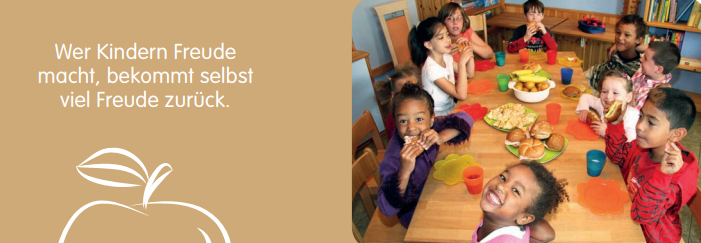 